МУНИЦИПАЛЬНОЕ БЮДЖЕТНОЕ ДОШКОЛЬНОЕ ОБРАЗОВАТЕЛЬНОЕ УЧРЕЖДЕНИЕ «ЯСЛИ-САД № 19 «СОЛНЫШКО» КОМБИНИРОВАННОГО ТИПА ГОРОДА ТОРЕЗА»МНОГОФУНКЦИОНАЛЬНОЕ НАГЛЯДНОЕ ДИДАКТИЧЕСКОЕ ПОСОБИЕ ДЛЯ РАЗВИТИЯ РЕЧЕВОЙ ДЕЯТЕЛЬНОСТИ И СЛОВЕСНОГО ТВОРЧЕСТВА ДЕТЕЙ ДОШКОЛЬНОГО ВОЗРАСТА « ВРЕМЕНА ГОДА»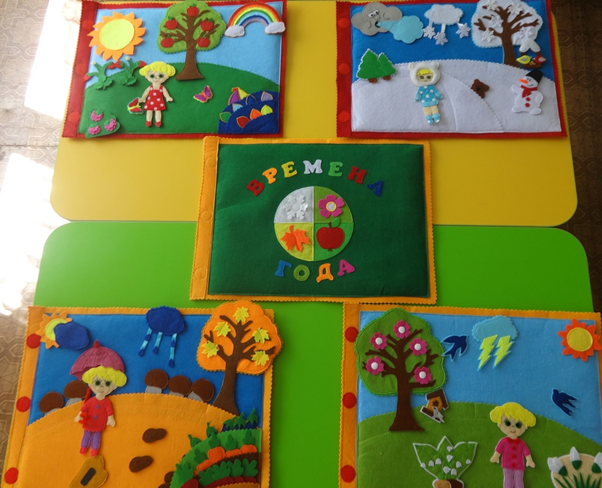 Автор: воспитатель Галазюк Е.В.Многофункциональное наглядное дидактическое пособие  для развития речевой деятельности  и словесного творчества  детей дошкольного возраста «ВРЕМЕНА ГОДА»АннотацияМногофункциональное наглядное дидактическое пособие для развития речевой деятельности  и словесного творчества  детей дошкольного возраста «Времена года»  составлено с учётом целевых ориентиров  ФГОС ДО и направлено на реализацию образовательных областей "Познавательное развитие", "Речевое развитие", "Социально-коммуникативное развитие". Является одним из вариантов наглядного материала для реализации метода моделирования в работе по  формированию у детей навыков  связной речи (рассказывания).Цель многофункционального дидактического пособия:Оптимизация процесса  развития  речевой деятельности и  словесного творчества детей дошкольного возрастаЗадачи:Многофункциональное дидактическое пособие способствует решению конкретных образовательных задач:развитие связной речи и обогащение словаря;формирование навыков  составления  рассказов на основе   наглядного моделирования;автоматизация звуков;развитие мелкой   моторики;Интегрировано  решаются задачи:развитие высших психических функций;(память, внимание, мышление, воображение);развитие личностного и  творческого  потенциала  детей;формирование социально-коммуникативных навыков детей.	Пособие представляет собой широкоформатный планшет- «книгу», разноцветные страницы которой соответствуют временам года. В комплект входят 4 набора базовых плоскостных фигур для составления  рассказов о времени года: природные объекты, солнце, тучи, деревья, птицы,  цветы, девочка в сезонной одежде и сюжетные наборы для  речевого творчества по мотивам  сказок: «Репка», «Три поросенка», «Колобок», «Теремок», «Лисичка-сестричка и серый волк», «Лисичка со скалочкой».Планшет и все фигуры комплектов изготовлены из фетра с магнитными вставками, что позволяет детям свободно располагать  пособие  как  горизонтально,  так и  вертикально, обеспечивает устойчивое  положение  фигур и легкость изменения их размещения  во время   речевой деятельности детей.Данный комплект может  быть использован воспитателями,  учителями-логопедами ДОУ и родителями  детей  дошкольного возраста вработе  по   развитию речи  и словесного творчества  в ходе организованной образовательной деятельности,  подгрупповой и индивидуальной   работы по формированию словесного творчества  детей, в игровой, театрализованной, самостоятельной деятельности детей всех возрастных групп дошкольного учреждения и в  практике семейного воспитания. Наиболее эффективно при обучении  составлению творческих рассказов, театрализованной деятельности. Методические рекомендации к многофункциональному наглядному дидактическому пособию  для развития речевой деятельности  и словесного творчества  детей дошкольного возраста  «ВРЕМЕНА ГОДА»Блок развития связной речи и обогащения словаряСоставление рассказа по образцу воспитателя с использованием моделейСоставление описательного рассказаСоставление творческого рассказаСоставление рассказа из личного опытаПридумывание рассказа начатого воспитателемПридумывание рассказа по пословицеПридумывание рассказов-шуток, небылицПридумывание сказокДидактическая игра «Разложи по порядку»Дидактическая игра«Когда это бывает?»Дидактическая игра «Ответь на вопрос»Дидактическая игра «Круглый год»Дидактическая игра «Дополни»Дидактическая игра «Какое что бывает?»Дидактическая игра «Какой, какая, какое?»Дидактическая игра «Придумай сам»Дидактическая игра «Где что можно делать?»Дидактическая игра «Кто (что) летает?»Дидактическая игра «Загадай, мы отгадаем»Дидактическая игра «А что потом?»Дидактическая игра «Где что лежит?»Дидактическая игра  «А я бы…»Игра «Узнай и назови»Игра «Расскажи сказку»	Игра «Придумай сказку»Игра «Я начну, а ты продолжи».Блок развитие высших психических функций;(память, внимание, мышление, воображение);Дидактическая игра  «Подбери  предмет по цвету»Дидактическая игра  «Что произойдёт, если…»	Дидактическая игра  «Будь внимательным»Дидактическая игра «Сложи картинку» Дидактическая игра «Запомни картинку» 	Дидактическая игра  «Запомни слова»Дидактическая игра  «Какой фигурки не хватает? »Дидактическая игра  «Внимание»Дидактическая игра  «Найди сам»Дидактическая игра «Узнай сказочного героя»Дидактическая игра «Шкатулка со сказками»Дидактическая игра «Что произойдёт, если…»Дидактическая игра «Поиск пропавших деталей».Дидактическая игра  «Кто больше вспомнит?»Блок   развитие личностного и  творческого  потенциала  детейДидактическая игра  «Заколдованный лес»Дидактическая игра  «Составь картинки (композиция)»	Дидактическая игра  «Пейзаж» Дидактическая игра "Слова ассоциации" Дидактическая игра  "Хорошо - Плохо"	Дидактическая игра  "Нелепицы"Дидактическая игра  «Живая фигурка»Дидактическая игра  «Как вытянуть Репку?»Дидактическая игра  «Про девочку Машу»Дидактическая игра «Фантазёры»Блок формирование социально-коммуникативных навыков детей.Дидактическая игра « Расскажи другу»Дидактическая игра « Составь вместе»Дидактическая игра « Я начну , а ты продолжи»Блок автоматизации звуковУпражнение "Кто лучше?"Упражнение «Научи Белочку»Упражнение «Подбери слово»Упражнение «Назови, кто это или что это?» Игра «Назвать слова по сюжетной картинке»Игра «Придумай слова со звуком»Дидактическая игра» Назови слово на заданный звук»Дидактическая игра  «Назови соседей»Проговаривание чистоговорокПроговаривание скороговорокБлок развития мелкой моторикиУпражнение «Прикрепи цветы(яблоки, листочки, снежинки)»Упражнение «Собери урожай».3. Упражнение «На рыбалке».